高雄市立空中大學校友證申請表高雄市立空中大學校友證申請表高雄市立空中大學校友證申請表高雄市立空中大學校友證申請表姓 名畢業學系姓 名學 號連絡電話住宅:                   手機:住宅:                   手機:住宅:                   手機:連絡地址         就業狀況      □已退休，就業狀況免填         就業狀況      □已退休，就業狀況免填         就業狀況      □已退休，就業狀況免填         就業狀況      □已退休，就業狀況免填公司名稱行業別職稱連絡電話升學狀況升學狀況升學狀況升學狀況學校系所入學年學位別   □碩士    □博士領證方式: □自取□郵寄    □地址同連絡地址 □收件地址:_____________________________________________領證方式: □自取□郵寄    □地址同連絡地址 □收件地址:_____________________________________________領證方式: □自取□郵寄    □地址同連絡地址 □收件地址:_____________________________________________領證方式: □自取□郵寄    □地址同連絡地址 □收件地址:_____________________________________________申請人簽名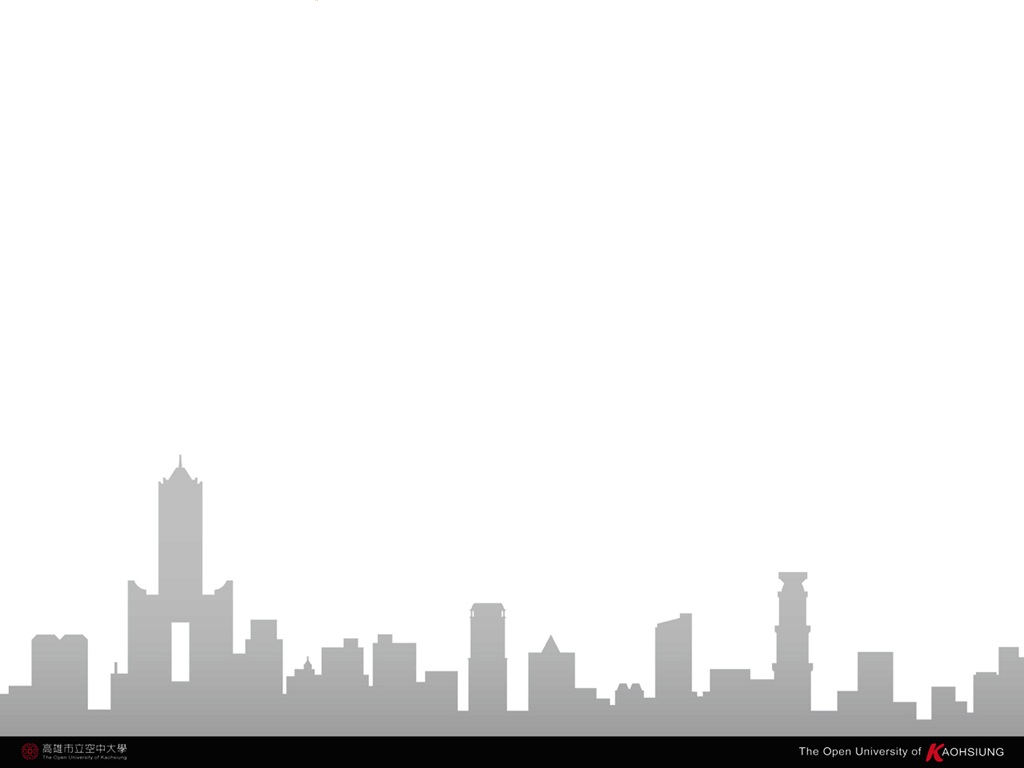 申請日期                         校友證號:                         (本欄位無須填寫)                         校友證號:                         (本欄位無須填寫)                         校友證號:                         (本欄位無須填寫)                         校友證號:                         (本欄位無須填寫)